МИНИСТЕРСТВО образования ставропольского краягосударственное бюджетное профессиональное образовательное учреждение  «курсавский региональный колледж «интеграл»                               Методическая разработка комбинированного урока по теме: «Организация банкета - фуршета»по учебной дисциплине ОП.12. «Организация обслуживания»                                                с. Курсавка                                                    2018 г.Методическая   разработка  комбинированного урока по учебной дисциплине ОП.12. «Организация обслуживания», с обучающимися 3 курса   специальности  19.02.10. «Технология продукции общественного питания»  предназначена  преподавателям и мастерам производственного обучения, соответствующего профиля, для применения в учебном процессе.Организация-разработчик: ГБПОУ КРК «Интеграл»Разработчик: Поделякина Г. А., преподаватель  ГБПОУ КРК «Интеграл»357070, Ставропольский край,Андроповский район,с. Курсавка, ул. Титова , 15Тел.: 8(86556) 5-15-81, 5-12-81Факс: 5-12-92Kurs_integrall@mail.ruСодержание1.Пояснительная записка                                                  42.Методика организации и  проведения занятия            63.План урока                                                                       7                                                               4.Ход урока                                                                         95. Литература                                                                      10                                      Приложения                                                                       11Пояснительная записка               Современный процесс профессионального обучения направлен на то, чтобы обучающиеся не только усваивали определенную сумму знаний, но и овладевали умением самостоятельно ориентироваться в стремительном потоке научной и политической информации. Согласно требованиям Федеральных государственных образовательных стандартов среднего профессионального образования для оценки качества подготовки выпускников образовательные организации разрабатывают и применяют объективные механизмы оценивания уровня знаний и умений студентов, компетенций выпускников на основе четких согласованных критериев.                    Открытое учебное занятие, как элемент учебного и воспитательного процесса, способствует распространению и пропаганде передового опыта, совершенствованию методической работы преподавателя.               Данная методическая разработка предназначена для проведения теоретического урока по теме: «Организация банкета-фуршета», по учебной дисциплине ОП 12. «Организация обслуживания». При его проведении используются  различные продуктивные методы и приемы (рассказ, показ, демонстрация приемов практического выполнения работ,  решение проблемных ситуаций, самостоятельная работа, использование похвалы для стимулирования активности обучающихся). В разработке представлен материал по использованию разнообразных видов деятельности во время урока,  способствующих активизации творческого мышления, развитию воссоздающего воображения, стимулирующих поисковую деятельность, проявление творческих способностей, формирующих общие и профессиональные компетенции.Методика организации и проведения занятия         Урок проводится с обучающимися 3-го курса  специальности 19.02.10. «Технология продукции общественного питания» в кабинете «Метрологии и стандартизации, микробиологии, санитарии и гигиены», оборудованном компьютером и проектором.  Форма проведения – урок-лекция,  сопровождающийся показом технологических операций, с использованием мультимедийных средств обучения и демонстрацией средств наглядности.         Урок начинается с проверки наличия  обучающихся и  объявления темы и цели урока. Актуализация опорных знаний состоит из проверочного теста по теме «Банкеты» (Приложение 1) и выполнения практического задания по звеньям (Приложение 2) Далее преподаватель излагает новый учебный материал                 (Приложении 3) и демонстрирует презентацию «Банкет-фуршет».     Для первичного закрепления изученного материала обучающиеся отвечают на вопросы по  теме  (Приложение 4) и решают ситуационные задачи (Приложение 5).В конце урока   подводятся  итоги и проводится рефлексия учебной деятельности  (Приложение 7).Продолжительность урока 90 минут.ПЛАН   УРОКАТема: «Организация обслуживания банкета-фуршета»Цель урока:  дать понятие банкета-фуршета, определить его особенности;  изучить организацию банкета и сервировку стола; ознакомиться с новыми технологиями обслуживанияЗадачи:Образовательные: формирование знаний в проведения банкета-фуршета, закрепление умений работать с тестовыми и практическими заданиями.Развивающие: развитие коммуникативных навыков при работе в команде, умений принимать управленческие решения в стандартных и нестандартных ситуациях.Воспитательные: воспитание общей культуры, создание условий для реальной самооценки обучающихся, создание благоприятного климата в коллективе при совместной деятельности.Методическая: совершенствование   интерактивных методов обучения.Здоровьесберегающие: учитывая физиологические и психологические особенности обучающихся, способствование охране их здоровья   Формируемые компетенции:ПК 2.1. Организовывать и проводить приготовление канапе, легких и сложных холодных закусок.ПК 3.2. Организовывать и проводить приготовление сложных горячих соусов.ПК 3.3. Организовывать и проводить приготовление сложных блюд из овощей, грибов и сыра.ПК 3.4. Организовывать и проводить приготовление сложных блюд из рыбы, мяса и сельскохозяйственной (домашней) птицы.ПК 5.1. Организовывать и проводить приготовление сложных холодных десертов.ПК 5.2. Организовывать и проводить приготовление сложных горячих десертов.ОК 1. Понимать сущность и социальную значимость своей будущей профессии, проявлять к ней устойчивый интерес.ОК 2. Организовывать собственную деятельность, выбирать типовые методы и способы выполнения профессиональных задач, оценивать их эффективность и качество.ОК 3. Принимать решения в стандартных и нестандартных ситуациях и нести за них ответственность.ОК 5. Использовать информационно-коммуникационные технологии в профессиональной деятельности.ОК 6. Работать в коллективе и команде, эффективно общаться с коллегами, руководством, потребителями.ОК 7. Брать на себя ответственность за работу членов команды (подчиненных), результат выполнения заданий.Тип урока: урок открытия новых знанийФорма: урок-лекция, с элементами проблемного обученияМетоды и приемы: словесный, изобразительный, решение ситуационных задач,  практический;Междисциплинарные связи: Технология продукции общественного питания, оборудование, организация производства, менеджмент.Средства обучения и оборудование: тестовые задания, ситуационные задачи, практические задания, презентация, раздаточный материал в виде рисунков и схем, наглядные образцы (посуда, приборы, столовое белье, салфетки), калькуляторы, экран, проектор, ПК.                         ХОД УРОКА1.Вводная часть (2мин.)     1.1. Проверка наличия  обучающихся     1.2. Объявление темы и цели урока2. Актуализация опорных знаний (20мин)3. Формирование ориентировочных основ знаний (43 мин)4. Первичное закрепление изученного материала (20 мин)5. Подведение итогов урока. Рефлексия учебной деятельности. (5 мин).Литература Основные источники:Федеральный Закон «О защите прав потребителей (с изменениями)» 2014 гПравила производства и реализации продукции (услуг) общественного питания. Утверждены постановлением Совета Министров РФ 18.04.07 №332.3.Барановский В.А. организация обслуживания на предприятиях общественного питания . – Ростов н/Д: «Феникс», 2015. – 352с.4.Кучер Л. С., Шкуратова Л.М. Официант: начальный уровень: учеб.пособие: – М.: Издательский центр “Академия”, 2015.5.Кучер Л. С., Шкуратова Л.М Официант: базовый уровень: учеб.пособие: – М.: Издательский центр “Академия”, 2016.6.Кучер Л. С., Шкуратова Л.М. Официант: повышенный уровень: учеб.пособие: – М.: Издательский центр “Академия”, 2015.7.Радченко Л.А. Обслуживание на предприятиях общественного питания: Феникс, 2016.8. Усов В.В. Организация производства и обслуживания на предприятиях  общественного питания: учеб. пособие для нач. проф. образования – М. : Издательский центр «Академия», 2015. – 432с. 9.ГОСТ 50762-95 «Общественное питание. Классификация предприятий».10.ГОСТ 50647-95 «Общественное питание. Термины и определения».11.ГОСТ 50764-95 «Услуги общественного питания. Требования к обслуживающему персоналу».Дополнительные источники:1.Захарченко М.Н., Кучер JI.C. «Обслуживание на предприятиях общественного питания». -М.: Экономика, 2015 г. – 128с. 2.Усов В.В. «Организация обслуживания в ресторанах». - М.: Высшая школа, 2016 г. – 280с. 3.Красильников Н.А., Надежин Н.А. «Современный ресторан и культура обслуживания». - М.: Экономика, 2015 г. – 140с. 4. Коршунов Н.В. «Организация обслуживания в ресторане». – М.: Высшая школа, 2015 г. 110с. 5. Палли М. Справочник совершенного хозяина ресторана: 100 идей для достижения превосходства в конкурентной борьбе. – М.: Современные ресторанные и розничные технологии, 2007.6.Сборники рецептур блюд и кулинарных изделий для предприятий общественного питания. – М.: Хлебпродинформ, 1996.7.Селезнева И.Б. Приглашение к столу. – М.: Воскресенье, 2015.8.Справочник руководителя предприятия общественного питания. – М.: Легкая промышленность и бытовое обслуживание, 2008.9.Ю.Инга Вольф. Современный этикет. – М.: Издательский дом “Кристииз”. 2015.                                                                                                             Приложение 1Актуализация опорных знанийТест для проверки знаний по теме «Банкеты»1.Званый завтрак, обед или ужин, устраиваемый в честь какого-либо лица, события или торжестваа) прием;б) праздник;в) банкет.2.Сколько видов банкета вы знаете?а) 6;б) 7;в) 8.3.Кто принимает заказы на обслуживание банкетов?а) директор;б) администратор;в) технолог;г) официант.4.Какова особенность банкета за столом с полным обслуживанием?а) размещение гостей за столом произвольное;б) подача всех блюд, напитков официантами;в) все блюда и закуски ставят на столы заранее.5.Какой характер носит банкет с частичным обслуживанием?а) неофициальный;б) официальный.6.Какое количество официантов обслуживает одного гостя на банкете с частичным обслуживанием?а) 3-4б) 6-8в) 9-127.С каких предметов начинают сервировку стола?а) стеклянная посуда;б) тарелки;в) столовые приборы.8.Продолжительность банкета с полным обслуживанием составляет:а) 50-60 минут;б) 1-1,5 часа;в) 1,5-2 часа.9.Укажите правильно порядок подачи блюд и закусок:а) горячая закуска;б) холодная закуска;в) десерт;г) второе горячее блюдо.10.Какой документ оформляется при приеме заказа на проведение банкета?а) план-меню;б) накладная;в) заказ-счет.Ответы на тест:1-в; 2-б; 3-б; 4-б; 5-a; 6-в; 7-б; 8-a; 9-б,a,г,в; 10-в.                                                                                                     Приложение 2.Практические  задания1  вариант: Зарисовать и наглядно продемонстрировать предварительную сервировку стола на завтрак.2  вариант: Зарисовать и наглядно продемонстрировать предварительную сервировку стола на обед;3 вариант: Зарисовать и наглядно продемонстрировать предварительную сервировку стола на ужин;4 вариант: Зарисовать и наглядно продемонстрировать исполнительную  сервировку стола на банкет;Образец выполнения: 1  вариант.  1 — закусочная тарелка; 2 — пирожковая тарелка; 3 — закусочные приборы; 4 — чайная ложка; 5 — фужер; 6 — салфетка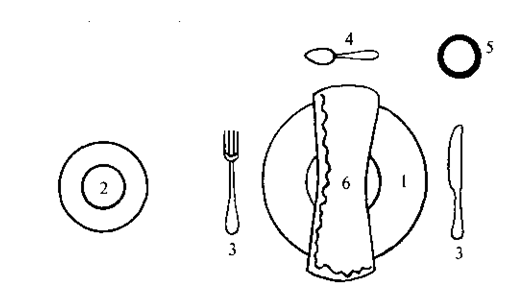 2  вариант. 1 — столовая тарелка; 2 — закусочная тарелка; 3 — пирожковая тарелка; 4 — закусочные приборы; 5 — столовая ложка; 6 — столовые приборы; 7 — фужер; 8 — салфетка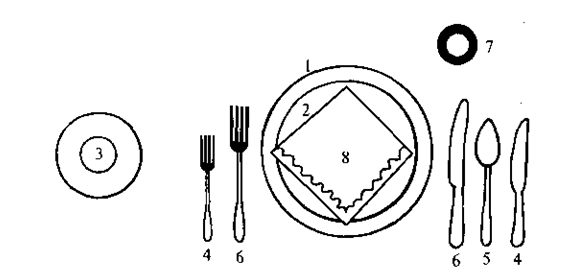 3 вариант. 1 — столовая тарелка; 2 — закусочная тарелка; 3 — пирожковая тарелка; 4 — закусочные приборы (нож, вилка); 5 — столовые приборы; 6 - фужер; 7 - рюмка для вина; 8 — рюмка для водки; 9 – салфетка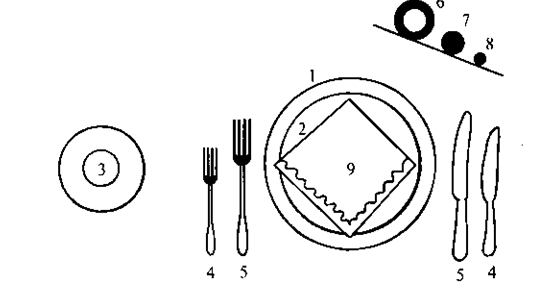 4 вариант. 1 — столовая тарелка; 2 — закусочная тарелка; 3 — пирожковая тарелка; 4 — закусочные приборы (нож, вилка); 5 — рыбные приборы (нож, вилка); 6 — столовые приборы (нож, вилка); 7 — десертные приборы (нож, вилка); 8 — фужер; 9 — лафетная рюмка; 10 — водочная рюмка; 11 — бокал для шампанского; 12 — рейнвейная рюмка; 13 — мадерная рюмка; 14 – салфетка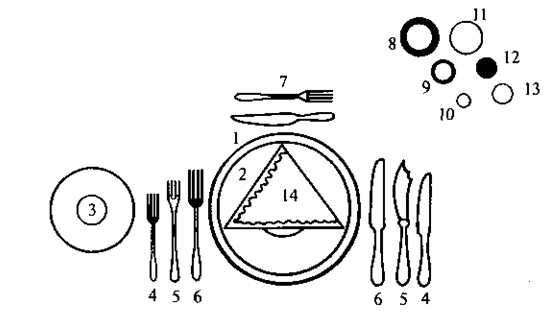                                                                                               Приложение 3.Конспект урока по теме: «Организация банкета-фуршета»Назначение банкета:     В последнее время все чаще устраиваются приемы-банкеты, где гости едят и пьют стоя. Называются они по-французски «а ля фуршет», что означает «на вилку».     Поводом для проведения банкета-фуршета, который обычно носит официальный характер, бывают деловые переговоры, подписания торговых соглашений. Но банкет-фуршет организуют и при проведении различных юбилеев, семейных торжеств и других праздничных мероприятий.Банкет-фуршет можно организовать для обслуживания завтрака или ужина. По типу фуршета можно организовать десертный стол и прием на свежем воздухе. Достоинствами являются:- возможность на небольшой площади зала обслужить значительное количество приглашенных;-  свободный выбор участниками банкета мест в зале; возможность подойти для беседы к любому гостю; - стоимость банкета в расчете на 1 гостя значительно ниже, чем при организации банкета за столом.Особенности:- Во время проведения банкета-фуршета гости едят и пьют, стоя у столов, к которым не ставят стулья.- На банкете гостям предоставляется свободный выбор места в зале. Гости сами выбирают блюда и напитки, расставленные на столе. - В любое время они могут уйти с банкета, не дожидаясь его окончания.- Расходы в расчете на одного гостя значительно ниже по сравнению с обычным банкетом за столом. - Как правило продолжительность банкета 1-1,5 ч.- На таком банкете 1 официант обслуживает 15...20 гостей.Организация банкета:Используют столы высотой 0,9-1м. Длина стола определяется из расчета 1 м на 6-8 гостей при двустороннем использовании столов или 15-20 см на одного гостя. Ширина стола должна быть 1,2-1,5 метра. В зависимости от площади и конфигурации зала столы устанавливают в одну линию, несколькими рядами, елочкой или в виде букв П, Т, Ш. При небольшом количестве участников банкета используют круглые или овальные столы. Один из столов в зале отводят для почетных гостей. Его располагают перпендикулярно к остальным столам.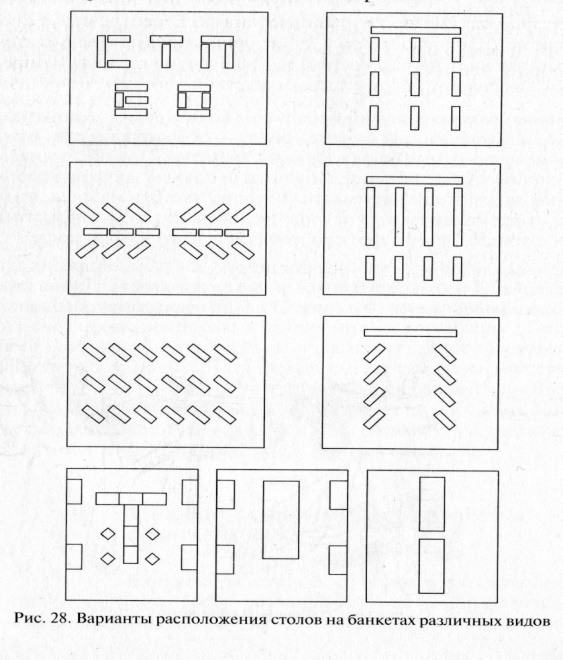 Расстояние между столами и от столов до стен должно быть не менее 1,5 м для удобства передвижения гостей. В углах зала располагают небольшие столы, накрытые скатертями, на которые ставят пепельницы, свечи, кладут спички или зажигалки. На них гости ставят использованную посуду. В зале устанавливают сервант для работы официантов.    Фуршетные столы накрывают скатертями-юбками. Вначале столешницу застилают скатертью, соответствующей ее длине, так чтобы она спускалась со всех сторон на 15... 20 см, по периметру стола прикрепляют липкую ленту. «Юбку» крепят к скатерти, покрывающей столешницу, липкими лентами и пластмассовыми замками. Спуск скатерти должен быть на всех столах одинаковым — 5... 10 см от пола.Сервировка фуршетного стола:   Сервировка стола начинается со стеклянной посудой в зависимости от ассортимента заказанных алкогольных и безалкогольных напитков. На стол не ставят бокалы для шампанского, коньячные и ликерные рюмки. На 1 участника банкета при сервировке стола подбирают стеклянную и фарфоровую посуду, столовые приборы в следующем количестве, шт.:Фужер (бокал) — 1; рюмки всех видов — 2... 2,5; стакан для сока — 0,5; закусочная тарелка — 2...2,5; пирожковая тарелка (для фруктов, пирожных) — 0,5...0,75; вилка закусочная — 2...2,5; нож закусочный — 0,5...0,75.Варианты сервировки фуршетных столов:- двусторонняя (в два ряда)- группами- елочкой- односторонняя - посольскаяДвусторонняя сервировка стола стеклянной посудой. Сервировку фуршетного стола начинают с расстановки стеклянной посуды. Она может быть двусторонней или односторонней (для почетных гостей). Двусторонняя сервировка стола бывает в две линии, группами, посольская и «елочкой». При расстановке стеклянной посуды в две линии на торцах стола ставят фужеры треугольниками по 10, 15 или 21 шт. Расстояние от треугольника до торца стола 15... 20 см. Если длина стола превышает 7 м, то фужеры ставят и в середине стола двумя треугольниками по 10... 15 шт. Фужеры в середине стола можно ставить группой (рис.). Рюмки расставляют между треугольниками из фужеров в два ряда, отступив от каждого треугольника 15... 20 см, чередуя их в определенном порядке, например, бокалы для белых и красных вин, 2 водочные рюмки, 1 бокал для белого и 1 бокал для красного вина и т. д., чередование рюмок в обеих линиях должно быть одинаковым. Расстояние между рюмками 1,5...2 см, а между линиями — 30...40 см.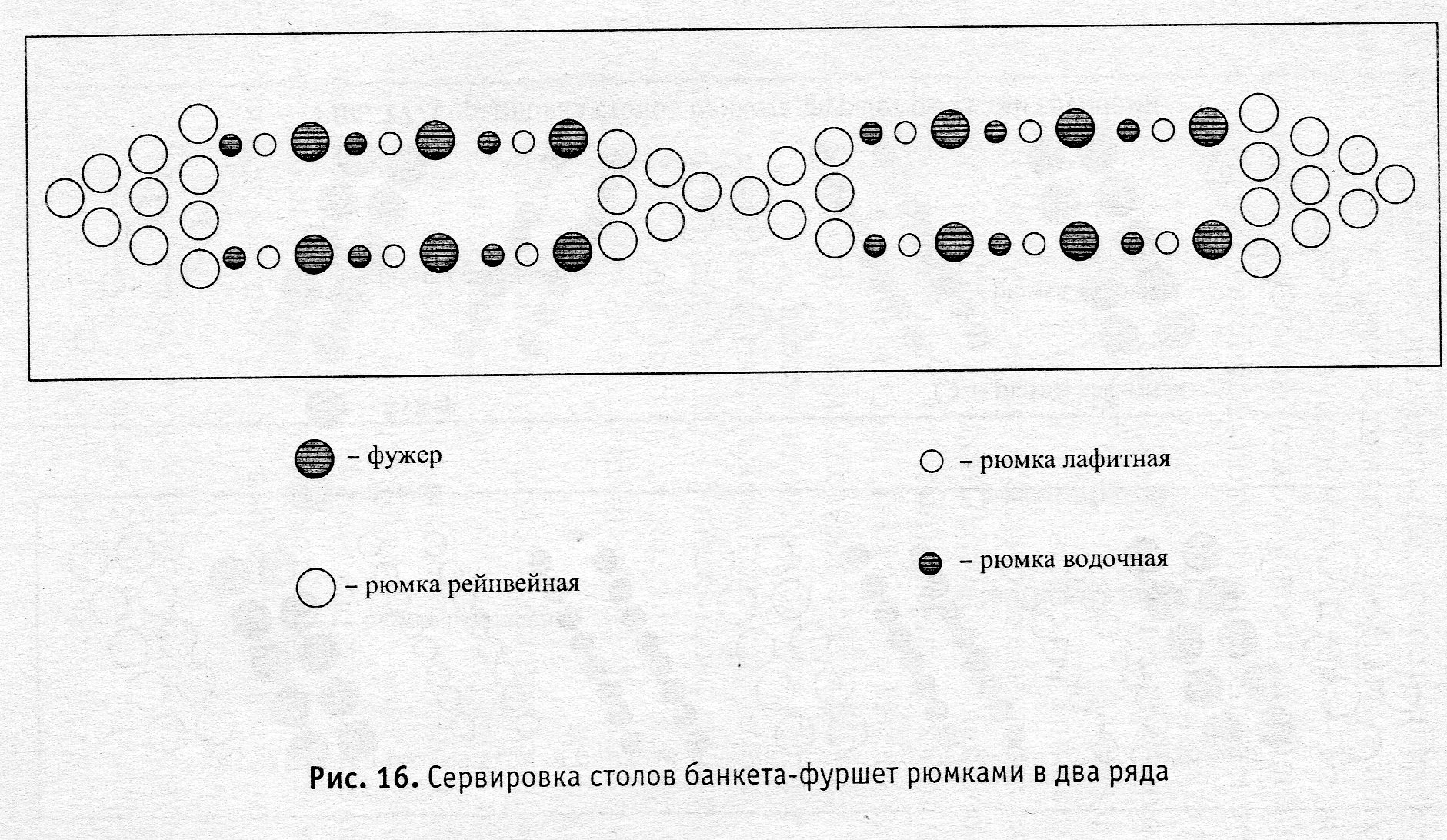 При расстановке стеклянной посуды группами вначале вдоль оси стола расставляют, соблюдая определенные интервалы (60... 80 см), фужеры, а затем бокалы для белых, красных вин, после водочные рюмки. К ним, соблюдая шахматный порядок, — ряды фужеров и рюмок, так, чтобы они образовали с осью стола угол 45°. 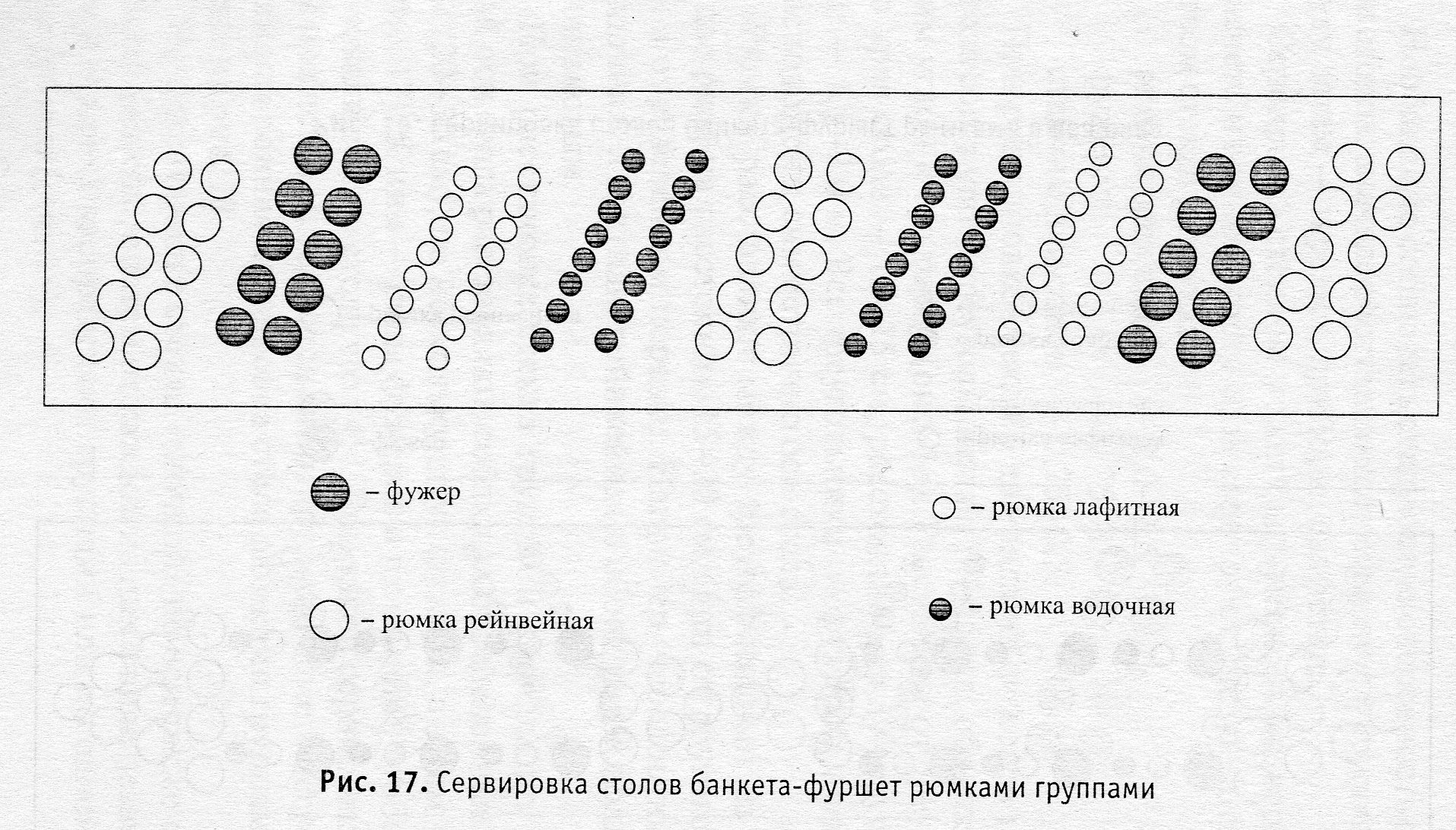 При расстановке стеклянной посуды «елочкой» вдоль оси стола через равные интервалы ставят фужеры по 4...6 шт. После этого, отступя 10... 15 см от каждой группы фужеров или вплотную к ним, располагают под углом 45° к оси стола бокалы для белых вин, составленные треугольниками по три, затем бокалы для красных вин, водочные рюмки. Если в зале накрывают один фуршетный стол, то стеклянную посуду расставляют «елочкой» от торца стола к его середине. 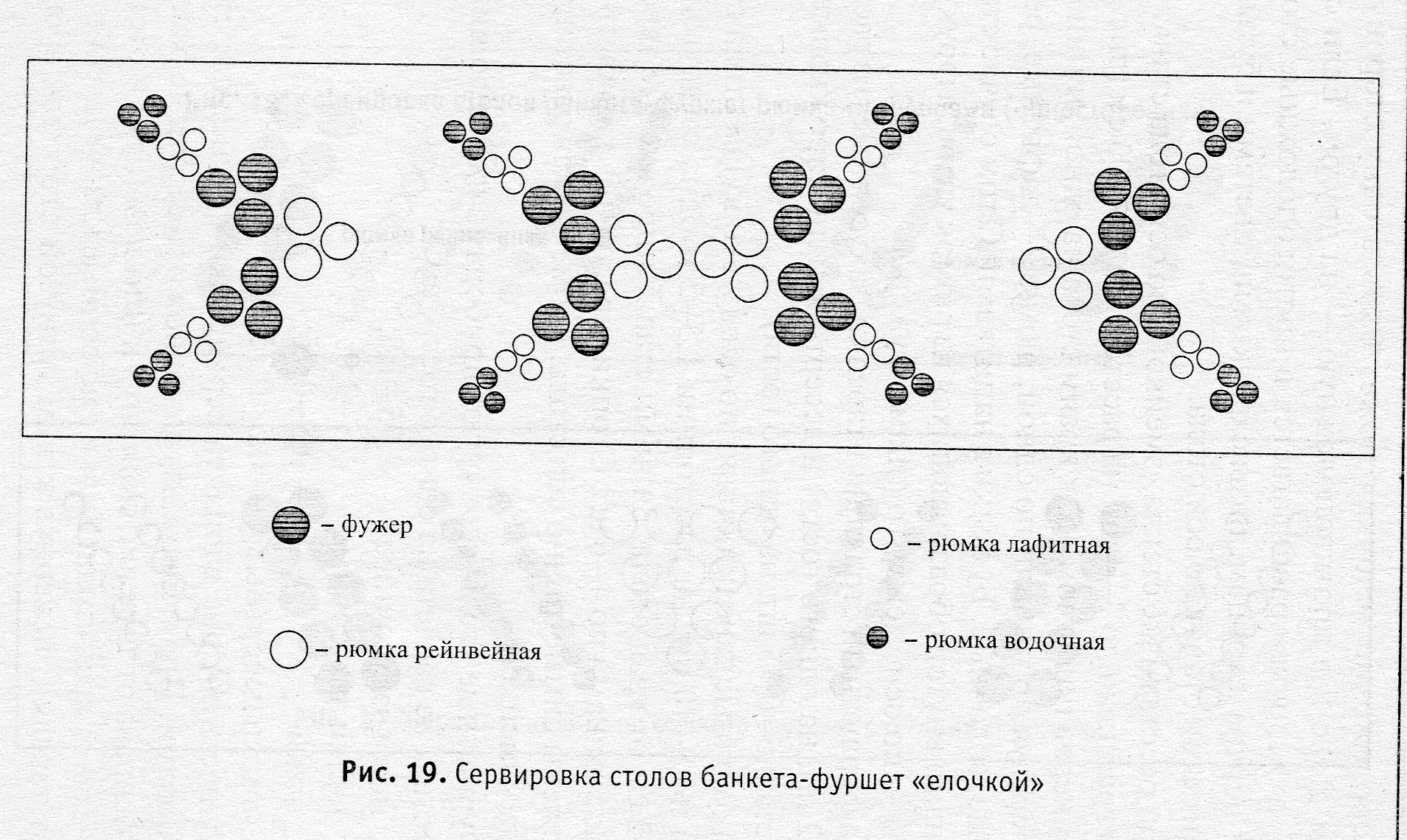 Односторонняя сервировка стола стеклянной посудой. Вначале по оси стола с обеих сторон на расстоянии 15... 20 см от торца ставят фужеры треугольниками по 10, 15 или 20 шт. С этой целью первый фужер ставят по оси, второй и третий ставят так, чтобы первый находился между ними. Так же устанавливают остальные фужеры. Отступив 15...20 см от фужеров, ставят рюмки в одну линию на расстоянии 70 см от края стола, чередуя их по 1 — 2 каждого вида, например, рюмки для белого и красного вина, водочные рюмки и т.д. Расстояние между рюмками 1,5... 2 см. При расстановке стеклянной посуды «змейкой» по оси стола расставляют фужеры группами на расстоянии 1м одна от другой. К фужерам под углом 45° к краям стола ставят, чередуя, рюмки по 3-6 шт. Напитки в бутылках при такой сервировке ставят внутри образованных рюмками углов, а тарелки и приборы – с внешней стороны.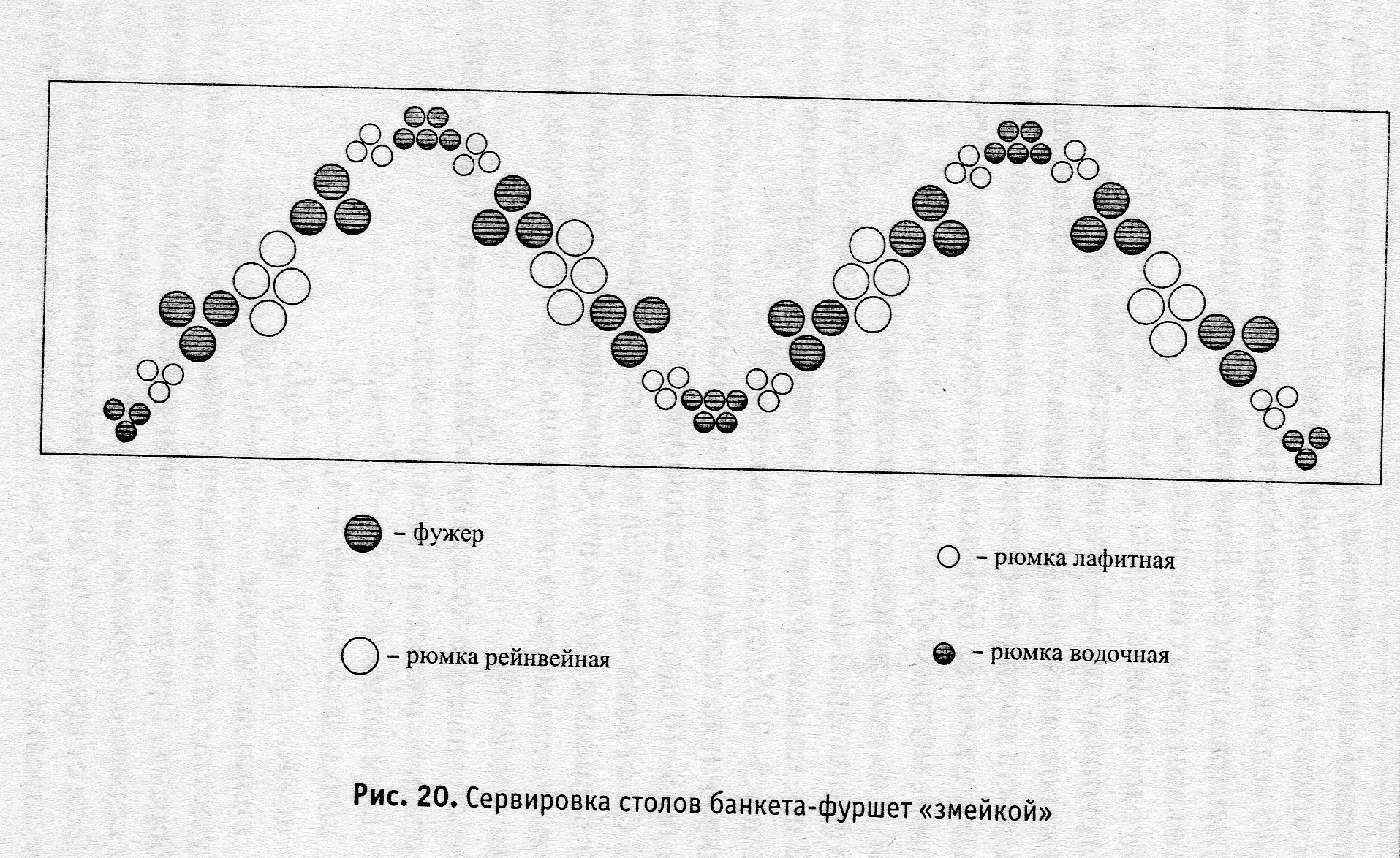 При посольской сервировке вначале на стол ставят закусочные тарелки стопками по 8... 12 шт. на расстоянии 1,5 м одна от другой и 1,5...2 см от края стола симметрично с обеих сторон. Справа от стопки тарелок располагают закусочные приборы: ножи веером, а вилки на ребро (рис.). Отступив 5...6 см от приборов и 15...20 см от края стола, ставят стеклянную посуду группами под углом 30° к нему или параллельно. Вначале ставят водочные рюмки, за ними по возрастающей — рюмки для вина (лафитные, рейнвейные), а затем фужеры. За фужерами или правее располагают бутылки с напитками.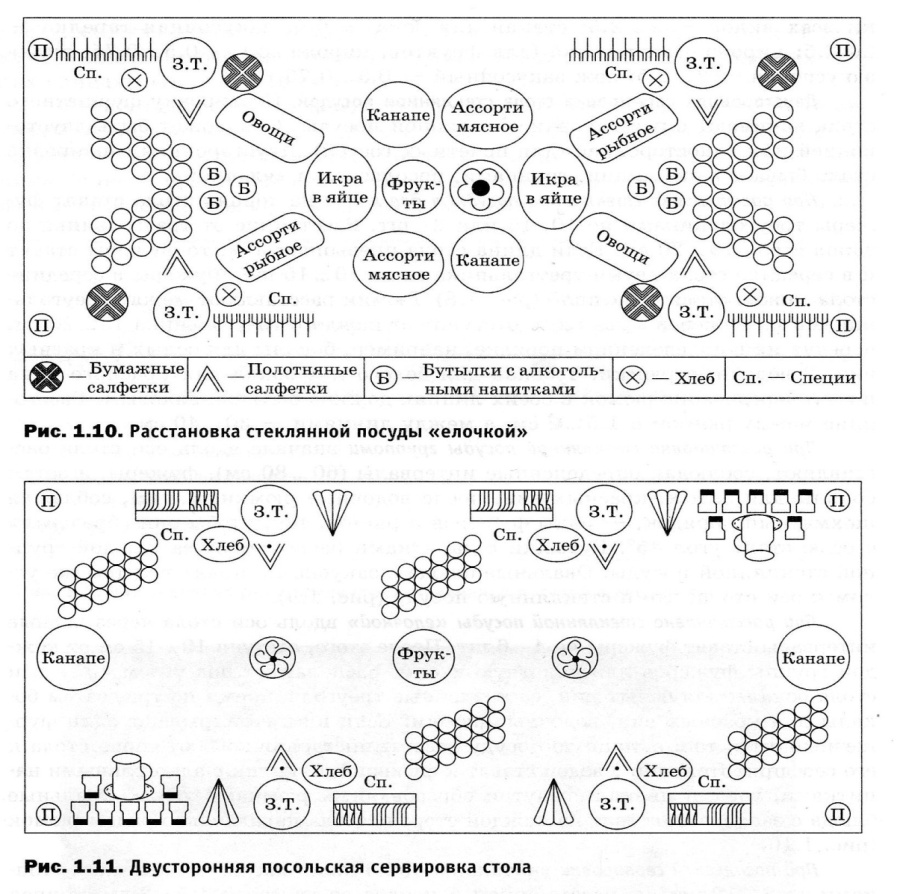      После расстановки стеклянной посуды, на стол ставят тарелки закусочные по 8-10 штук стопками, а за ними десертные или пирожковые по 4-6 штук. Если в зале устанавливают отдельный стол для десерта, то пирожковые тарелки на основной стол не ставят.За тарелками кладут полотняные салфетки из расчета 30% от количества гостей (по 3-5 шт.). Цветные и белые бумажные салфетки складывают в виде «космоса», паруса, лесенкой и располагают слева от закусочных тарелок или кладут на стол веером в удобном месте для гостей.Рядом с тарелками с правой стороны выкладывают вилки закусочные и ножи. Цветы и фрукты устанавливают после сервировки стола посудой и приборами.     Бутылки с напитками размещают в зависимости от способа расстановки посуды. Этикетки бутылок должны быть направлены в сторону гостей. Напитки можно разлить заранее по рюмкам, бокалам и фужерам. Блюда, с закусками чередуя, ставят на стол не ранее чем за 1-1,5 часа до начала банкета. Овальные блюда ставят под углом 30-45 градусов, в высокой посуде ближе к центру стола, в низкой посуде – ближе к краю (но не ближе, чем на 15-20 см). На каждое блюдо кладут приборы для раскладки. Край стола должен быть свободным.   В зале могут быть установлены раздельные столы с напитками и закусками. Для напитков можно организовать барную стойку так, как и на банкете-коктейле.Организация бара:    Для обслуживания участников приема практикуется на банкетах-фуршетах. Для этого используют барные стойки или обычные столы, покрытые толстой тканью и скатертью, спущенной до пола со стороны зала. На столе с учетом ассортимента расставляют рюмки, бокалы, стаканы для соков. В центр стола ставят бутылки с напитками, за ними (со стороны бармена) на подносе кувшины с соками и термосы с пищевым льдом, рядом кладут щипцы для льда, ручник. Справа по направлению к торцу стола ставят рядами рюмки для вина, стаканы для соков, фужеры для воды, а слева — бокалы для шампанского. Справа от бармена должен стоять подсобный столик для бутылок с приспособлениями для открывания бутылок. Все напитки до начала приема доводят до температуры подачи. Бар должен быть подготовлен за 20—30 минут до начала банкета, а за 10—20 минут до прихода гостей бармен заполняет напитками (до одной четверти) все выставленные бокалы.   В меню банкета-фуршета включают холодные закуски (12... 16 наименований) из расчета 1/3—1/4 порции на 1 человека. Это бутерброды, канапе с рыбными, мясными или овощными продуктами, с сыром, икра зернистая или кетовая в волованах, в яйце, рыба малосольная, фаршированная или приготовленная в целом виде, рулет из поросенка, корзиночки с паштетом, волованы с ветчинным муссом, корзиночки с крабами, салатами, ассорти из натуральных и маринованных овощей на шпажке, оливки, маслины, лимон, миндаль жареный.    В меню включают горячую закуску, приготовленную в кокотнице или кокильнице, а также до 3 наименований горячих блюд, каждое из которых приготовлено маленькими порциями (шашлык из осетрины, рыба орли, шашлык из баранины, люля-кебаб, котлеты пожарские) или 1 блюдо, приготовленное целиком (осетр припущенный, баранья нога жареная целиком, индейка, утка, гусь, поросенок).    На десерт предлагают мороженое или кремы с орехами, фрукты, фруктовое ассорти на шпажке и фруктовые салаты, приготовленные в кожуре апельсина.     Из горячих напитков в меню банкета-фуршета включают чай с сахаром, лимоном, кофе черный, к ним подают маленькие пирожные. В карту вин включают алкогольные напитки: водку из расчета 50... 100 мл на 1 человека, а вина столовые белые и красные по 100... 150 мл, шампанское по 80... 100 мл. Из прохладительных напитков предусматривают воду минеральную и фруктовые соки 100... 150 мл на 1 человека.Подготовка к банкету-фуршету:     За 10... 15 мин до начала банкета официанты открывают бутылки с прохладительными напитками, вынимают пробки из бутылок с алкогольными напитками. За несколько минут до приглашения гостей официанты встают у закрепленных за ними столов и ожидают гостей, которых у входа в банкетный зал встречает менеджер и приглашает к фуршетным столам.Обслуживание банкета:     Если предусмотрен аперитив, то официанты в аванзале предлагают гостям с подносов: разлитые в стаканы прохладительные напитки (соки — апельсиновый, томатный, вишневый, грейпфрутовый); разлитые в рюмки алкогольные напитки (водка), а также джин-тоник, виски, содовую. К аперитиву подают жареные орешки в креманках, маслины, оливки, крекеры.Затем участников банкета приглашают в банкетный зал к фуршетным столам. У столов их гостеприимно встречают официанты.Учитывая, что не все гости могут подойти к столам сразу и часть их будет стоять в стороне или у дополнительных столиков, официанты предлагают этим гостям напитки и закуски в обнос. Если гости разместились не у стола, а в стороне от него или у дополнительных столиков, официант, поставив на поднос 1 — 2 закуски, соус, чистые тарелки, закусочные приборы, обносит гостей и предлагает им положить себе на тарелку закуску.     На освободившийся поднос официант собирает использованную посуду и уносит в подсобное помещение. В течение всего банкета официанты убирают использованную посуду, пополняют запас тарелок, приборов, добавляют хлеб, салфетки и по мере необходимости открывают напитки, заменяют пепельницы. При большом количестве участников банкета для этой работы назначают отдельных официантов.    После ухода гостей официанты убирают банкетные столы в такой последовательности: бутылки, вазы фруктовые и с цветами, полотняные салфетки, посуда из фарфора, приборы, посуда из стекла. При уборке посуды ее сортируют по видам. Это ускоряет уборку и последующее мытье, способствует сокращению боя. Затем со скатерти сметают щеткой (или салфеткой) крошки на тарелку и снимают скатерть, подметают пол и проветривают помещение. Новые технологии обслуживания:Для встречи и приема гостей применяются новые технологии обслуживания – «Леди-фуршет» (живой стол).                                                                                         Приложение 4Первичное закрепление изученного материалаВопросы:1.Какой характер носит банкет-фуршет?2.Какие достоинства можно выделить при обслуживании банкета-фуршета?3.Назовите особенности банкета-фуршета?4.Как долго длится банкет-фуршет?5.Какое количество гостей может обслужить 1 официант?6.Как определить длину фуршетного стола?7.С чего начинают сервировку фуршетного стола?8.Какие варианты сервировки стола стеклянной посудой существуют?9.Что включают в меню банкета-фуршета?10.Как рассчитывают количество холодных закусок на банкет-фуршет?                                                                                           Приложение 5. Ситуационные задачиПо заданному меню рассчитать количество посуды и приборов индивидуального пользования; рассчитать количество официантов для обслуживания; указать стеклянную посуду, необходимую для сервировки.                                                                                          Приложение 6 Рефлексия:   -Что  понравилось на уроке?- Что не понравилось при проведении урока?-  Что нового вы узнали сегодня?- Что бы вы добавили на уроке?- Какую тему изучали? Какова цель урока? Достигли ли мы цели? Почему?- Столкнулись ли вы с какими-либо затруднениями при выполнении работы?Вариант 1Вариант 1Холодные закускиИкра зернистая в волованах, осетрина заливная, ассорти мясное, огурцы свежие, колбаса «Московская»Горячие закускиКотлеты пожарскиеСладкие блюдаПирожные в ассортиментеГорячие напиткиКофе по-восточномуВино-водочные и безалкогольные напиткиВодка, вино красное, вино белое, коньяк, вода минеральнаяПримечание: расстановка стеклянной посуды в два ряда, количество гостей 36 человекПримечание: расстановка стеклянной посуды в два ряда, количество гостей 36 человекВариант 2Вариант 2Холодные закускиСалат из крабов, салат «Столичный», язык отварной с хреном, говядина заливная, помидоры свежие, яйцо под майонезом, масло сливочноеГорячие закускиКотлеты куриныеСладкие блюдаФрукты, пирожныеГорячие напиткиЧай с лимономВино-водочные и безалкогольные напиткиВодка, вино портвейн, вино сухое белое, ликер, вода минеральнаяПримечание: расстановка стеклянной посуды «ёлочкой», количество гостей 54 человекаПримечание: расстановка стеклянной посуды «ёлочкой», количество гостей 54 человека